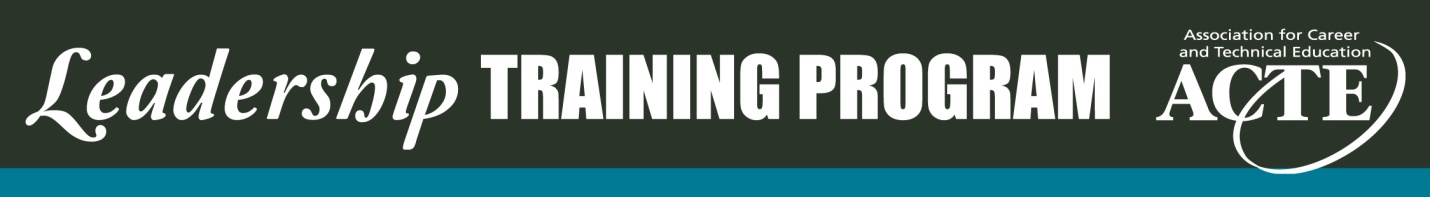 December 4, 2013Las Vegas, NVGoalTo develop current state and regional association leaders, while also exposing up and coming leaders to leadership development.  Each session will focus on several of the Quality Association Standards as well as Leadership Development.Summary of the Quality Association StandardsMission, Goals, and Objectives- The association must have adopted a current, clear and positive mission statement, goals and objectives.  The association must be able to demonstrate how it presently fulfills its mission and meets its goals and general objectives as articulated in its strategic plan (long range plan).  It must be able to show how it plans to achieve its general and specific objectives in the future.Governing Body, Officers, and Directors- The governing body of the association represents major interests of the membership.  Provision for periodic rotation of officers and directors is desirable.  The roles of the officers and directors must be clearly defined and the manner in which they are fulfilling their functions demonstrated.  Formal orientation procedures for governing body members are in place and regularly conducted.Organizational Structure and Documents- The association must have Articles of Incorporation/Association and bylaws and demonstrate that it operates in conformance with federal and state laws.  It must show that all pertinent documents are periodically reviewed, are consistent with one another, revised when necessary and that the association’s organizational design and operations are in keeping with its constitution and bylaws or equivalent documents.Programs, Services, and Activities- There must be evidence that the association’s programs, services and activities meet member and other targeted groups’ needs, are formally planned, funded, coordinated, implemented, monitored, and evaluated, and that sufficient human resources are available to implement, maintain and evaluate these programs, services and activities.Financial Planning and Reporting- Financial planning must relate directly to the association’s strategic plan and programming.  The association must have realistic plans for developing income and controlling costs.  It must present evidence of fiscal controls, a full-disclosure reporting system and an annual auditMembership Development and Retention- The association must demonstrate that its current membership/potential membership ratio is reasonable.  It must have an effective and continuing program of membership retention and recruitment.Communications- The association must demonstrate that its external and internal communications are commensurate with membership needs, that they address the various audiences (publics) that influence the goals and objectives of the organization, and that the association utilizes technology as appropriate.Public Policy- The association must demonstrate that it has established a list of clearly defined issues which are monitored regularly through analysis and reporting, and whose findings are communicated to the members and the outside public in a timely way.  The association must show that there is adequate funding for a public policy program at all levels, that it is successful in gaining access to key decision makers, and that it has shown success in achieving its goals.Association Operations- The association must have in place a workforce and systems to effectively operate the organization.  The size, skills, and reporting relationships of the volunteer workforce or staff are directly related to the scope of services provided by the association.  If paid staff is utilized there must be evidence of stability in staff, a clear organizational structure, and appropriate personnel practices.  The association must demonstrate that it has in place a cohesive office automation plan, taking into account current as well as anticipated future needs.  Such a plan should include provisions for data base management, accounting, and telecommunications, and must be appropriate for the size and scope of operation. Additionally, system procedures should be fully documented and secure from unauthorized access.  Agenda8:00 – 8:30 a.m.		Welcome, Introductions and Ice Breakers 8:30 – 9:30 a.m.	State Administration and Management Panel9:30 – 9:45 a.m.		Break9:45 – 10:00 a.m.		Review of the 7 Measures10:00 – 11:00 a.m.		Breakout Tables on each QAS criteria 11:00 a.m. – 11:30 a.m.		Reflection 11:30 a.m. – 12:00 p.m.	Sharing  12:00 p.m. – 1:00 p.m.		Lunch Break (on your own)1:00 p.m. – 5:00 p.m.		US Army Leadership WorkshopThe State Leadership Training Program is made possible thanks to sponsorship from the US Army.  A special thanks to the members of the Leadership Task Force for their assistance in developing the program:Coleen Keffeler	Chair	David Jones	MemberJames Scott	MemberMichael Stone	MemberVan Hughes	MemberMarie Howard	MemberKatrina Plese	Board LiaisonSherry Adrian	Board LiaisonStation 1QAS Criteria Covered:Mission, Goals, and ObjectivesOrganizational Structure and Documents7 Measures of Success addressed by the QAS Standards:#2 Alignment of Products and Services with Mission#3 Data Driven Decision MakingMission, Goals, and ObjectivesA quality state association should have a current, clear, and positive mission statement, goals, and objectives.  The association should be able to demonstrate how it presently fulfills its mission and meets its goals and general objectives as articulated in its strategic plan (long range plan).  It should be able to show how it plans to achieve its general and specific objectives in the future.Organizational Structure and DocumentsA quality state association should have Articles of Incorporation/Association and bylaws and demonstrate that it operates in conformance with federal and state laws.  It should show that all pertinent documents are periodically reviewed, are consistent with one another, revised when necessary, and that the association’s organizational design and operations are in keeping with its constitution and bylaws or equivalent documents.Based the information presented in today’s session, please review the following components of 7 MEASURES Self-Assessment Tool (© ASAE & The Center for Association Leadership 2006).  Consider your state association when completing each statement.  Please indicate your level of agreement with each item by circling the number in the box that corresponds with your opinion. If you do not have an opinion or believe you are not in a position to assess the statement, place a check mark in the box labeled “don’t know.  Do not leave any items blank – make sure that you have circled a number OR placed a check mark in the appropriate box.                								       1	           2 		3 	4	5Strongly Disagree			Strongly AgreeBased the information presented in today’s session, please review the Xavier Association for Career and Technical Education’s bylaws and discuss the following questions:Is the association’s mission clear?  Explain your response.Is the association’s organizational structure clear? Which sections (if any) of the bylaws do you feel are well-written and help the association meet its mission statement?  Which sections need improvement? If changes need to be made, who is responsible for changing them?Are there any changes related to the association’s mission and/or organizational structure that should be made?Station 2QAS Criteria Covered:Governing Body, Officers, and Directors7 Measures of Success addressed by the QAS Standards:#5 CEO of Broker of IdeasGoverning Body, Officers, and DirectorsThe governing body of a quality state association represents major interests of the membership.  Provision for periodic rotation of officers and directors is desirable.  The roles of the officers and directors should be clearly defined and the manner in which they are fulfilling their functions demonstrated.  Formal orientation procedures for governing body members should be in place and regularly conducted.Based the information presented in today’s session, please review the following components of 7 MEASURES Self-Assessment Tool (© ASAE & The Center for Association Leadership 2006).  Consider your state association when completing each statement.  Please indicate your level of agreement with each item by circling the number in the box that corresponds with your opinion. If you do not have an opinion or believe you are not in a position to assess the statement, place a check mark in the box labeled “don’t know.  Do not leave any items blank – make sure that you have circled a number OR placed a check mark in the appropriate box.                								       1	           2 		3 	4	5Strongly Disagree			Strongly AgreeBased the information presented in today’s session, please review the Xavier Association for Career and Technical Education’s bylaws and discuss the following questions:Is the role of the association’s governing body clear?  Explain your response.Is the role of the association’s officers clear?  Explain your response.Is the role of the association’s director clear?  Explain your response.Which sections (if any) of the bylaws do you feel are well-written and help the association define its governing body, officers, and directors?  Which sections need improvement? If changes need to be made, who is responsible for changing them?Are there any changes related to the association’s governing body, officers, and/or directors that should be made?Station 3QAS Criteria Covered:Financial Planning and Reporting7 Measures of Success addressed by the QAS Standards:#3 Data Driven StrategiesFinancial Planning and ReportingFinancial planning should relate directly to a quality association’s strategic plan and programming.  The association should have realistic plans for developing income and controlling costs.  It should present evidence of fiscal controls, a full-disclosure reporting system, and an annual audit.Based the information presented in today’s session, please review the following components of 7 MEASURES Self-Assessment Tool (© ASAE & The Center for Association Leadership 2006).  Consider your state association when completing each statement.  Please indicate your level of agreement with each item by circling the number in the box that corresponds with your opinion. If you do not have an opinion or believe you are not in a position to assess the statement, place a check mark in the box labeled “don’t know.  Do not leave any items blank – make sure that you have circled a number OR placed a check mark in the appropriate box.                 								       1	           2 		3 	4	5Strongly Disagree			Strongly AgreeBased the information presented in today’s session, please review the Xavier Association for Career and Technical Education’s bylaws and discuss the following questions:Is the association’s process for financial planning clear?  Explain your response.Is the association’s process for financial reporting clear?  Explain your response.Which sections (if any) of the bylaws do you feel are well-written and help the association establish financial planning and reporting activities?  Which sections need improvement? If changes need to be made, who is responsible for changing them?Are there any changes related to the financial planning and/or reporting that should be made?Station 4QAS Criteria Covered:Operations7 Measures of Success addressed by the QAS Standards:Organizational AdaptabilityOperationsA quality association should have in place a workforce and systems to effectively operate the organization.  The size, skills and reporting relationships of the volunteer workforce or staff are directly related to the scope of services provided by the association.  If paid staff is utilized, there must be evidence of stability in staff, a clear organizational structure, and appropriate personnel practices.  The association should demonstrate that it has in place a cohesive office automation plan, taking into account current, as well as anticipated, future needs.  Such a plan should include provisions for database management, accounting, and telecommunications, and must be appropriate for the size and scope of operation.  Additionally, system procedures should be fully documented and secure from unauthorized access.Based the information presented in today’s session, please review the following components of 7 MEASURES Self-Assessment Tool (© ASAE & The Center for Association Leadership 2006).  Consider your state association when completing each statement.  Please indicate your level of agreement with each item by circling the number in the box that corresponds with your opinion. If you do not have an opinion or believe you are not in a position to assess the statement, place a check mark in the box labeled “don’t know.  Do not leave any items blank – make sure that you have circled a number OR placed a check mark in the appropriate box.                 								       1	           2 		3 	4	5Strongly Disagree			Strongly AgreeBased the information presented in today’s session, please review the Xavier Association for Career and Technical Education’s bylaws and discuss the following questions:Is the association’s operations clearly defined?  Explain your response.Which sections (if any) of the bylaws do you feel are well-written and help the association define its operations?  Which sections need improvement? If changes need to be made, who is responsible for changing them?Are there any changes related to the association’s operations that should be made?Xavier Association for Career and Technical EducationBYLAWSARTICLE I - NAMEA.	The name of this association shall be Xavier Association for Career and Technical Education, 	hereafter known as XACTE as a unified state association with ACTE.B.	XACTE is an organization of career and technical education associations/organizations representing such areas as but not limited to:  Administration, Adult Workforce Development, Agriculture Education, Business and Technology Education, Cooperative Education, Family and Consumer Sciences Education, Health Occupations Education, Industrial Arts Education, Marketing Education, School-to-Work/Careers, Special Needs Education, Tech Prep, Technology Education, Trade and Industrial Education, or groups organized for similar purposes.ARTICLE II - MISSION AND PURPOSESA.	Mission	The mission of the Xavier Association for Career and Technical Education (XACTE) is to provide educational leadership in developing a competitive global workforce.B.	Purposes	1.  Leadership and Program Improvement.  To foster excellence in career and technical education.2.  Policy Development.  To advocate national, state and local public policy to benefit career and technical education.3.  Knowledge Connectivity.  To act as a clearinghouse for education and information relating to all aspects of career and  technical education, while providing access for professional development through programs, workshops, conferences, services and opportunities that will ultimately benefit all students.4.  Awareness.  To create public awareness of career and technical education and its importance in developing a competitive global workforce.C.	Powers	The administration and authority of XACTE business will be vested in the Executive Committee.ARTICLE III - MEMBERSHIP AND DUESA.	Eligibility	Any individual interested in the mission and purposes of XACTE and ACTE shall be eligible for membership.B.	Classification of Members	The Association shall consist of two (2) classifications of membership:	1.  Individual	2.  AssociateC.	Individual Membership	1.  Professional MembershipIndividuals actively employed in or concerned with career and technical education.  Professional members are required to hold state and ACTE membership simultaneously.  	2.  Student MembershipIndividuals who are enrolled as full-time students preparing to become career and technical educators and who are not employed full time in the education system as a teacher, counselor or administrator.	3.  Retired MembershipIndividuals who are retired from active employment in career and technical education or services and have been a member or at least one year.  Retired members cannot be employed either full or part time in career and technical education.  Retired members must notify XACTE should they regain employment and renew at the professional membership rate.  	4.  Honorary Life MembershipAny individual recognized by the Association’s Executive Committee for outstanding contributions to career and technical education.D.  	Associate Membership	Associate membership shall be available to persons representing business, industry and the military.E.	Membership YearMembership shall begin with receipt of dues by the Membership Chairperson of XACTE from individuals 	listed in the membership classification or from the Association of Career and Technical Education national office and will extend for one year (twelve [12] months).F.	Dues	Annual dues will be set by the Executive Committee and/or ACTE for all membership classifications:	1.  Professional;	2.  Student;	3.  Retired;	4.  Honorary Life; and	5.  Associate.   ARTICLE IV - OFFICERSA.	The Officers of this Association shall consist of President, Vice President for Membership, Vice President for Program, Corresponding Secretary, Recording Secretary, Treasurer and Immediate Past-President.B.	Terms of Office:	President. . . . . . . . . . . . . . . . . . . . . . . . . two (2) year term; elected in even numbered years.	Vice President for Membership. . . . . . . .two (2) year term; elected in odd numbered years.	Vice President for Program. . . . . . . . . . .two (2) year term; elected in even numbered years.	Corresponding Secretary . . . . . . . . . . . . two (2) year term; elected in even numbered years.	Recording Secretary . . . . . . . . . . . . . . . .two (2) year term; elected in odd numbered years.	Treasurer . . . . . . . . . . . . . . . . . . . . . . . . two (2) year term; elected in odd numbered years.	Immediate Past President . . . . . . . . . . . .two (2) year term following service as President.C.	The officers of this Association shall also serve as the officers of the Executive Committee.D.  	The officers of this Association shall be from the Individual Professional and Retired membership 	classifications.ARTICLE V - DUTIES OF OFFICERSA.	The President shall preside at all meetings of the Association.  He/she shall be Chairperson of the Executive Committee and a member ex-officio of all committees.  He/she shall, with the approval of the Executive Committee, appoint the chairperson and members of all standing committees.B.	The Vice President for Program shall preside at all meetings of the Association and the Executive Committee in the absence of the President.  He/she shall be responsible for the program activities of the Association.C.	The Vice President for Membership shall prepare, distribute and receive membership applications, keep membership records of the Association, and prepare membership reports for the Executive Committee.D	The Corresponding Secretary shall attend to the correspondence of the Association and the Executive Committee.  It shall also be his/her duty to send out notices, announcements and bulletins as directed by the Executive Committee or the President.E.	The Recording Secretary shall keep complete and accurate minutes of all meetings of the Association and the Executive Committee.  F.	The Treasurer shall be responsible for the Association finances.  He/she shall keep an accurate record of receipts and expenditures, furnish statements at all meetings of the Executive Committee and submit an itemized report of receipts and expenditures with vouchers for annual audit.G.	The Immediate Past-President shall be the Executive Committee’s Representative on the Nominating Committee and shall serve as its Chairperson.  He/she shall also serve as the representative on the Executive Committee for those regular members who are not members of an affiliate.ARTICLE VI - AFFILIATESA.	An AFFILIATE shall be an educational association or organization.B.	The Affiliate shall have objectives in accordance with ARTICLE II - MISSION AND PURPOSES of these 	Bylaws.C.	The Affiliate has an organizational structure and a membership of at least twenty-five (25) members or eighty percent (80%) of maximum potential members from the previous year.D.	The Affiliate has:	1.  Presented a written petition for affiliation to the Executive Committee; and	2.  An approved petition by a majority vote of the Executive Committee.E.	The Affiliate has at least one scheduled meeting per year.ARTICLE VII - ELECTION OF OFFICERSA.	Eligibility	Only members of the Individual Professional and Retired membership classifications shall be eligible for office.B.  	Nominating Process	1.  Each affiliate representative shall annually submit one name for membership on the Nominating Committee.	2.  The Immediate Past President shall be the Chairperson of the Nominating Committee.3.  Affiliate representatives, Executive Committee members and members-at-large are encouraged to suggest nominees to the Nominating Committee.C.	Method of Election	1.  The ballot of approved nominees for all scheduled elected offices shall be prepared for mailing.	2.  The Election Ballot shall be mailed to all eligible voting members by March 31 of each year.	3.  The Election Ballot shall be returned in an envelope marked “Ballot” to the Nominating Committee by May 1.4.  The Nominating Committee shall count all ballots and notify the Executive Committee as to the names of the persons duly elected.	5.  In case of a tie vote for two (2) or more nominees, the Executive Committee shall cast secret ballots to decide the vote.6.  In the event of a vacancy in any office of XACTE, the Executive Committee is empowered to fill the said office by   appointment until the next annual election at which time the prescribed procedures for nomination and election shall be followed to elect a member for the unexpired term.ARTICLE VIII - EXECUTIVE COMMITTEEA.  	The elected officers of the Association as indicated in ARTICLE IV - OFFICERS, Section A, are 	members of the Executive Committee.B.  	The Executive Committee shall also consist of one representative or alternate from each Affiliate. The Affiliate representative and alternate are to be identified by the Affiliate by July 1 of each year.  The Affiliate is entitled to one (1) vote for each decision made by the Executive Committee.C.	The Executive Committee shall also include as non-voting liaison members:  (1)  the Xavier State Director of Career and Technical Education or his/her designee; and (2) other non-voting liaison members as deemed necessary by the Executive Committee.D.	The duties of the Executive Committee shall be:	1.  Keeping a record of all its proceedings;	2.  Determining the guidance of standing and ad hoc committees;	3.  Directing all meetings, workshops and conferences;	4.  Approving all publications;	5.  Proposing an annual budget;	6.  Approving all expenditures;	7.  Distributing annual financial reports to the membership;	8.  Establishing operational procedures and policies of the Association; and	9.  Appointing any other positions necessary for the efficient operation of the Association.E. 	In order to maintain representation of the affiliated educational associations/organizations, it is necessary for all Executive Committee members to attend meetings regularly.  In the event that an Executive Committee member or his/her alternate fails to attend three consecutive scheduled  committee meetings, the Executive Committee is empowered to declare the office vacant and direct the Corresponding Secretary to contact the Affiliate for a replacement.ARTICLE IX - STANDING COMMITTEESA.  	Standing committees and their chairperson shall be appointed by the President with the approval of the Executive Committee.B.	Standing Committees and their duties shall include:	1.  A BYLAWS COMMITTEE consisting of at least three (3) members to review, edit and make recommendations	     concerning amendments to the Association’s Bylaws.2.  A CONFERENCE COMMITTEE consisting of at least three (3) members to successfully plan and carry out detailed arrangements for participation at the Xavier Education Association (NJEA) Annual Convention and other conferences.3.  A FINANCE COMMITTEE consisting of at least three (3) members to review and audit the accounts of the Association for the fiscal year.  The committee shall submit a written audit report to the Executive Committee for membership publication.  The committee shall also prepare a proposed annual budget.4.  A LEGISLATIVE COMMITTEE consisting of at least three (3) members to review current and proposed local, state and federal legislation and regulations related to career and technical education and prepare appropriate recommendations to the Executive Committee for action.. 5.  A MEMBERSHIP COMMITTEE consisting of at least three (3) members to promote continued membership in the Association.  The committee shall maintain a current membership list and make it available to the Executive Committee.6.  A NOMINATING COMMITTEE shall be appointed as indicated in ARTICLE VII - ELECTION OF OFFICERS,  Section B, of  these Bylaws and shall operate in accordance with the procedure established.  7.  A PUBLIC RELATIONS COMMITTEE consisting of at least three (3) members shall be appointed to assist in the development of materials, programs and publications to promote a positive public image of career and technical education.8.  A SCHOLARSHIP COMMITTEE consisting of at least three (3) members shall be appointed to conduct the XACTE Scholarship Program.ARTICLE X - MEETINGSA.	General Membership1.  The annual meeting of the Association shall be held in each fiscal year, at such time and place as voted upon by the Executive Committee.  The announcement of this meeting shall be made to the membership sixty (60) days prior to the scheduled date of the meeting.	2.  A quorum for the purpose of transacting business shall consist of fifty-one percent (51%) of the members present.3.  Additional meetings of the Association may be called by the Executive Committee, or upon the written request of fifty (50) members of the Association who pledge themselves to be present.  The announcement of additional meetings shall be made over the signature of the President at least thirty (30) days in advance of the meeting.B.	Executive Committee1.  At least four (4) meetings will be held on a pre-scheduled basis to be determined by the Executive Committee.  Additional meetings of the Executive Committee may be held at the call of the President.   	2.  A quorum for the transaction of business shall consist of fifty-one percent (51%) of the members of the Executive Committee.ARTICLE XI - AMENDMENTSThe XACTE Bylaws may be amended as follows:A.  	Proposed amendments must be in the hands of the Chairperson of the Bylaws Committee sixty (60) days prior to the date 	set for the annual meeting.B.	Proposed amendments shall have been approved by at least one (1) affiliate, the Bylaws Committee or the XACTE Executive Committee prior to submission to the Chairperson of the Bylaws Committee.C.	Proposed amendments shall be reviewed by the Bylaws Committee; the committee may recommend acceptance or rejection to the Executive Committee.D.	Proposed amendments shall be submitted to the Executive Committee for approval thirty (30) days prior to being mailed to the membership.E.  	Proposed amendments shall be mailed to the membership for a mail vote.F.	Amendments to these Bylaws shall be approved by a two-thirds (2/3) positive vote of those ballots returned within fifteen 	(15) days of the first class postmark date on the mailed ballot sent to eligible voting members.G.	Amendments to these Bylaws shall become effective at the beginning of the next fiscal year.H.	The Executive Committee shall be empowered to initiate such amendments as may be necessary to conduct the business of the Association in a satisfactory and efficient manner.  Such action by the Executive Committee shall then follow the steps defined in this Article to make it official.ARTICLE XII - FISCAL YEARThe fiscal year shall be July 1 to June 30.ARTICLE XIII - DISSOLUTIONIn the event of dissolution, the assets of XACTE shall be distributed among the Affiliates of record at the time of dissolution.  The assets are to be apportioned at a ratio of each Affiliate’s membership in XACTE to the current membership of XACTE.ARTICLE XIV - PARLIAMENTARY AUTHORITYThe current edition of Robert’s Rules of Order, Newly Revised, will govern any provision not covered by the Bylaws of XACTE.SDSADon’tKnow1The organization has a clear statement of what it does and why it exists.7For each research project, data are related to similar, appropriate data from other sources.12The major activities of the organization are consistent with the organization’s mission.18Evaluation data are used to modify organizational activities.21Key leaders and staff know the organization’s mission statement by heart.22Data from environmental scans are included in decision-making processes.24Every research effort has a purpose and is carefully planned so that data are not collected for data’s sake.28Organizational changes are consistent with the organization’s mission.32Organizational leaders and staff demonstrate a clear understanding of the markets they serve. 33Market research data are used to modify/develop programs.36Organizational leaders and staff demonstrate a common understanding of the organization’s mission.37The organization has a plan for sharing and communicating data from the outset of a research project that includes communicating research findings that are negative.44Our limited resources prevent us from conducting research.50The organization has some products and services that generate revenue but are not related to our mission.53The organization conducts formal evaluations to assess whether its outcomes have been achieved. SDSADon’tKnow22Data from environmental scans are included in decision-making processes.32Organizational leaders and staff demonstrate a clear understanding of the markets they serve.SDSADon’tKnow1The organization has a clear statement of what it does and why it exists.7For each research project, data are related to similar, appropriate data from other sources.12The major activities of the organization are consistent with the organization’s mission.18Evaluation data are used to modify organizational activities.21Key leaders and staff know the organization’s mission statement by heart.22Data from environmental scans are included in decision-making processes.24Every research effort has a purpose and is carefully planned so that data are not collected for data’s sake.28Organizational changes are consistent with the organization’s mission.32Organizational leaders and staff demonstrate a clear understanding of the markets they serve. 33Market research data are used to modify/develop programs.36Organizational leaders and staff demonstrate a common understanding of the organization’s mission.37The organization has a plan for sharing and communicating data from the outset of a research project that includes communicating research findings that are negative.44Our limited resources prevent us from conducting research.50The organization has some products and services that generate revenue but are not related to our mission.53The organization conducts formal evaluations to assess whether its outcomes have been achieved. SDSADon’tKnow 2Programs are evaluated to determine if they are successfully meeting member needs.5The organization continuously reviews, revises policies, and procedures in order to become more effective and efficient.8Programs not meeting member needs are dropped or revised.11Leaders and staff often fail to understand how a change in one area affects other areas.13The organization’s leadership demonstrates an ability to redirect resources based on analysis of the environment.17The organization is open to different approaches to accomplish the same objective.20The organization is intolerant of risk.40Staff throughout the organization participate in change.42Individuals are held accountable for organizational results.52Changes in activities and outcomes have occurred without a change in the organization’s underlying purpose.  